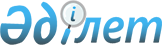 Об определении целевых групп населения города Усть-Каменогорска на 2009 год
					
			Утративший силу
			
			
		
					Постановление акимата города Усть-Каменогорска Восточно-Казахстанской области от 7 ноября 2008 года N 1735. Зарегистрировано управлением юстиции города Усть-Каменогорска Восточно-Казахстанской области 27 ноября 2008 года за N 5-1-94. Прекращено действие по истечении срока, на который постановление было принято, на основании письма аппарата акима города Усть-Каменогорска от 10 января 2010 года № Ин-5/16      Сноска. Прекращено действие по истечении срока, на который постановление было принято, на основании письма аппарата акима города Усть-Каменогорска от 10.01.2010 № Ин-5/16.      

В соответствии с подпунктом 14) пункта 1 статьи 31 Закона Республики Казахстан от 23 января 2001 года "О местном государственном управлении в Республике Казахстан", статьей 5 , подпунктом 2) статьи 7 Закона Республики Казахстан  от 23 января 2001 года "О занятости населения", акимат города Усть-Каменогорска ПОСТАНОВЛЯЕТ: 



      1. Определить следующие целевые группы населения по городу Усть-Каменогорску на 2009 год:  

      1) молодежь в возрасте до двадцати одного года; 

      2) воспитанники детских домов, дети-сироты и дети, оставшиеся без попечения родителей, в возрасте до двадцати трех лет; 

      3) одинокие, многодетные родители, воспитывающие несовершеннолетних детей; 

      4) граждане, имеющие на содержании лиц, которые в порядке, установленном законодательством Республики Казахстан, признаны нуждающимися в постоянном уходе, помощи или надзоре; 

      5) лица предпенсионного возраста (за два года до выхода на пенсию по возрасту); 

      6) инвалиды; 

      7) лица, уволенные из рядов Вооруженных Сил Республики Казахстан; 

      8) лица, освобожденные из мест лишения свободы и (или) принудительного лечения; 

      9) оралманы; 

      10) малообеспеченные; 

      11) выпускники школ, организаций технического и профессионального, высшего и послевузовского образования. 

      12) студенты и учащиеся школ во время летних каникул; 

      13) лица, высвобожденные в связи с ликвидацией работодателя – юридического лица либо прекращением деятельности работодателя – физического лица, сокращением численности или штата работников; 

      14) лица, занятые в режиме неполного рабочего времени, в связи с изменением в организации производства, в том числе при реорганизации и (или) сокращения объема работ; 

      15) лица, находящиеся в отпусках без сохранения заработной платы; 

      16) лица, не работающие длительное время (более одного года); 

      17) женщины старше 50 лет; 

      18) мужчины старше 55 лет. 

      Сноска. Пункт 1 с изменением и дополнениями, внесенными постановлением акимата города усть-Каменогорска от 05.06.2009 № 1626 . 



      2. Государственному учреждению "Отдел занятости и социальных программ города Усть-Каменогорска": 

      1) принять меры по обеспечению временной занятости лиц, отнесенных к целевым группам населения; 

      2) обеспечить содействие в трудоустройстве лиц, отнесенных к целевым группам населения. 



      3. Контроль за исполнением данного постановления возложить на исполняющую обязанности заместителя акима города Жунуспекову С.Ж. 



      4. Настоящее постановление вводится в действие после дня его первого официального опубликования.       Аким 

      города Усть-Каменогорска            Т. Касымжанов 
					© 2012. РГП на ПХВ «Институт законодательства и правовой информации Республики Казахстан» Министерства юстиции Республики Казахстан
				